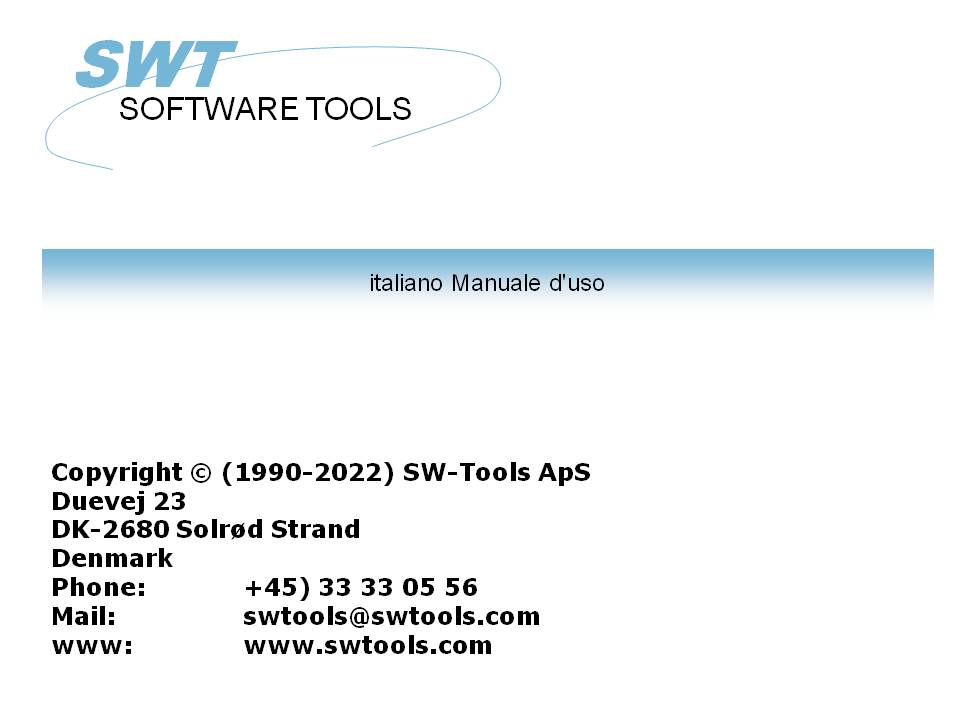 Utente Administation22/11/01 /  2022-09-01 008.384IndiceIndice	21. Gestione dell'UTENTE	41.1. Messa a punto	51.2. Generazione dell'utente	61.2.1. Emendamento delle informazioni dell'utente	81.2.2. Cancellazione dell'utente	91.3. Iniziando TRIO con il administation dell'utente attivo	101.3.1. I programmi del TRIO hanno cominciato da un'icona di Windows	111.3.2. CATENA ad un altro modulo	121.4. Permessi dell'utente	131.4.1. ASSEGNI e REVOCHI l'accesso	141.5. REVOCHI il permesso da un utente	151.6. Gruppi di utenti	181.7. Permessi di CONCESSIONE per un utente	191.7.1. Permesso di funzione	201.7.2. Programmi i permessi	221.7.2.1. CATENA ad un programma	231.7.3. Permessi della lima	241.7.4. Permessi letturi /scritturi	261.7.5. Generi i permessi	281.7.6. Permessi del campo	301.7.6.1. Campi di indice	321.7.6.2. Collegamenti della lima	331.7.6.3. Il campo scrive i permessi	341.8. Usando i sottosistemi	351.8.1. Lime di permesso	371.8.2. Il listbox di dipendenza	381.8.2.1. Dipendenza del modulo	401.9. Il percorso DOMESTICO degli utenti, messa a punto del SISTEMA principale	411.10. Il modulo di definizione di lima di FDF	421.11. Funzioni esterne del DLL dell'utente	431.12. Campi prestabiliti dall'utente nella lima di sistema dell'utente	441.13. Funzione di USERINFO	451.14. Il driver degli Interruttore-Attrezzi ODBC	462. Segnali il controllo e le statistiche di inizio	472.1. Dato statistico sommario dell'ultimo 100 funzionamenti	492.1.1. Tempo di inizio, tempo di conclusione, tempo di esecuzione e tempo usati	502.1.2. Tempo medio e di totale	512.2. Particolari dell'entrata	522.3. Segnali la documentazione ed il menu dell'esposizione	532.3.1. Inizi TUTTA LA statistica	543. Segnali i jobqueues	553.1. Definizione della coda nuova	563.1.1. La bandierina di attivazione del queuenumber e della coda di difetto	573.2. La coda ed i tasti GIUSTI	583.2.1. La priorità di lavoro	603.3. Iniziare una coda	613.3.1. Code delle code	623.4. Cancellazione/copiare/documentare una coda	633.5. Emendamento delle entrate della coda	643.5.1. Il campo di CONDIZIONE, cancellante un lavoro	65Figura lista	66Index	671. Gestione dell'UTENTEIl administation dell'utente può essere usato per due scopi differenti:- Uso di limitazione delle lime/programmi individualmente- Generare i sistemi differenti di programma senza uso dei sottosistemiTramite installazione di TRIO una nuova icona sarà aggiunta al tavolo di Windows: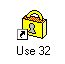 1. L'icona di administation dell'utenteQuando selezionate questo il seguente menu sarà indicato: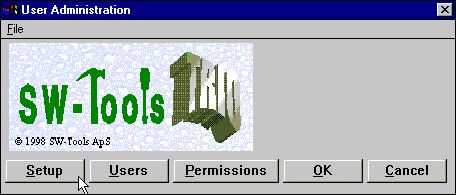 2. Il menu di administation dell'utente1.1. Messa a puntoLa prima cosa da fare è di attivare il administation dell'utente con il tasto di MESSA A PUNTO: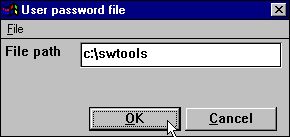 3. La messa a punto di administation dell'utentedove dovreste dare un percorso per la lima di parola d'accesso (PASSWD.USE). Un buon suggerimento potrebbe essere l'indice in cui avete installato il TRIO.Quando questo percorso è presente l'utente che la gestione è attiva, voi può più successivamente disattivarlo appena rimuovendo il percorso soppressione fuori.NOTA: Non cancelli appena la lima di PASSWD.USE poichè la minaccia di volontà del sistema questo come tentativo di accesso non autorizzato al sistema ed atto come nessun utenti è presente affatto.1.2. Generazione dell'utenteIl punto seguente è generare uno o più utenti selezionando l'UTENTE a partire dal menu: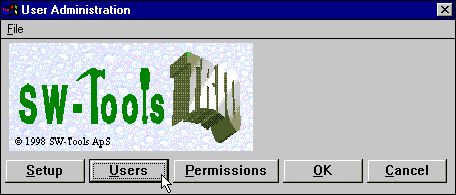 4. Selezione della manutenzione degli utentiquale gli dà il seguente dialogo: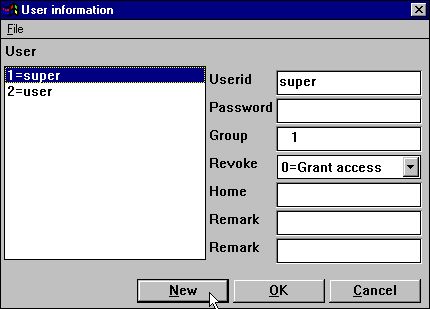 5. Manutenzione degli utentiNotate che quello agli utenti è generato tramite installazione:il superuser eccellente di A ha conceduto cambiare le parole d'accesso ed i permessiutente del campione dell'utente ALa prima cosa da fare è di generare il vostro proprio utente vicino scatta sopra il NUOVO tasto: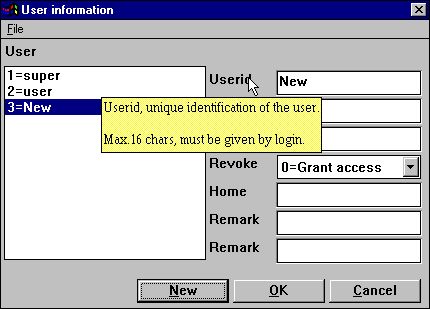 6. Generazione dell'utente nuovoQuale gli dà una nuova entrata nel whereafter della lima degli utenti potete modificare le informazioni di nome/parola d'accesso dell'utente.Si noti che quando spostate l'eccedenza del cursore il testo principale per i campi una descrizione corta di aiuto è indicata per ogni campo.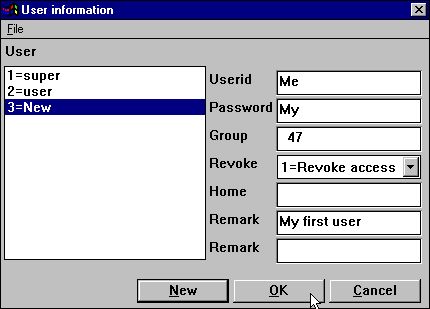 7. Un utente del campionescatti BENE e lasci il sistema della gestione dell'utente dall'APPROVAZIONE ancora.Dovreste notare che sia il nome che la parola d'accesso dell'utente sono caso sensibile.Faccia attenzione ricordarsi dell'utente/parola d'accesso per il superuser se intendete cambiare questi.1.2.1. Emendamento delle informazioni dell'utenteAppena selezioni l'utente a partire dal listbox, emendi le informazioni e l'APPROVAZIONE di scatto.1.2.2. Cancellazione dell'utenteSelezioni l'utente a partire dal listbox e premi la chiave di RITORNO o di DEL.1.3. Iniziando TRIO con il administation dell'utente attivoOra in cui iniziate c'è ne dei prodotti del TRIO il seguente dialogo è attivo prima che siate lasciati in: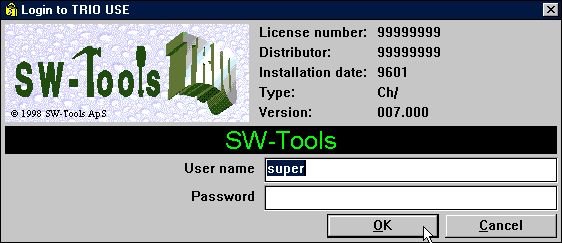 8. Il dialogo di inizio attivitàNon potete usare alcun programma del TRIO senza in primo luogo entrare. Tuttavia per la vostra convenienza l'ultimi utente e parola d'accesso di inizio attività si ricorderanno di dall'inizio attività seguente in modo da dovete scattarti appena BENE.Se voi inizio attività con poichè il superuser tutti i programmi del TRIO funzionerà appena come prima che il administation dell'utente sia generato. Al superuser si è conceduto tutto ed ha vicino difetto nessuna messa a punto speciale del sistema.1.3.1. I programmi del TRIO hanno cominciato da un'icona di WindowsL'icona delle finestre per iniziare il rapporto 15 nel sottosistema 6 può denominare sul programma:c:\swtools\rapwin.exe 6015Dopo l'attivazione del administation dell'utente inoltre dovete inizio attività quando seleziona tale programma. Le informazioni di inizio attività possono essere aggiunte alla linea di ordine:c:\swtools\rapwin.exe 6015 - uid=Me, mio1.3.2. CATENA ad un altro moduloSe Catena uno dei moduli per esempio .RAPWIN del TRIO da un programma di quoziente d'intelligenza, nessun inizio attività supplementare sarà richiesto tramite l'inizio di questo.1.4. Permessi dell'utenteSe inizio attività a RAPGEN con il vostro utente di recente creazione me parola d'accesso mia voi avrete accesso a tutti i programmi per esempio dal sistema del DEMO. Ciò è dovuto l'opzione che di REVOCA ci siamo regolati sull'utente.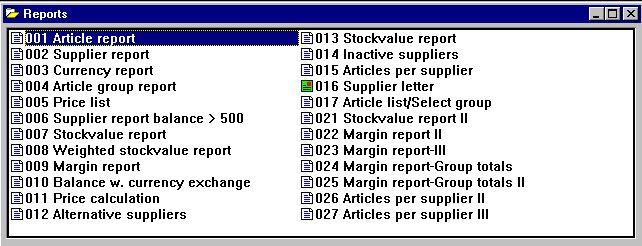 9. Tutti i rapporti nel sistema del DEMO sono permessi1.4.1. ASSEGNI e REVOCHI l'accessoCi sono due sensi basicamente differenti della maniglia gli utenti:- CONCESSIONE: Niente è permesso dall'inizio, permesso deve essere dato- REVOCHI: Tutto si concede, permesso può essere redrawn.Il senso facile amministrare un utente è generare con l'opzione di REVOCA poichè allora potrà da accedere a tutti i programmi fino a permettere che faccia così. Per un creato dal consumatore con l'opzione di CONCESSIONE non può usare il sistema affatto fino a che non permettiamo che lui faccia così.1.5. REVOCHI il permesso da un utenteProviamo a ridurre il numero di rapporti per il nostro utente selezionando la funzione di PERMESSO: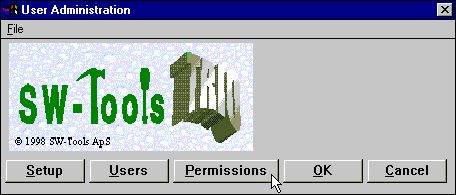 10. Selezione della funzione di PERMESSOquale dà il seguente dialogo: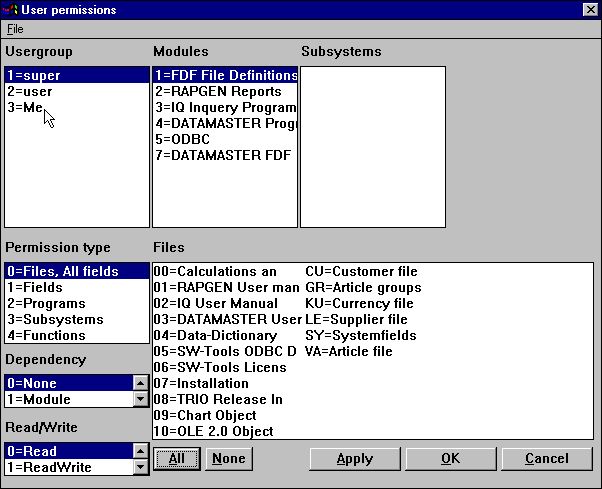 11. Dialogo di permessoIl dialogo consiste di un certo numero di listboxes che corrispondono alle risorse ch'abbiamo ottenuto nel sistema e dovremmo ora in primo luogo selezionare le risorse desideriamo scattandoci sopra: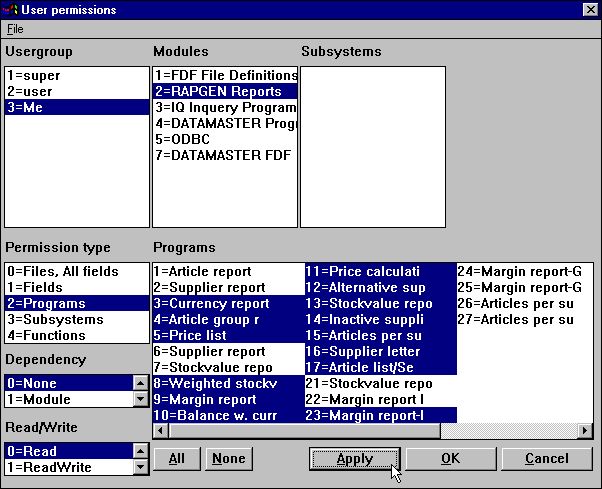 12. Revoca dell'accesso dal testuserSelezionate un programma vicino scattate sopra questo, i programmi più successivi mantenendo il tasto maiuscole dallo scatto ed i programmi più diversi per mezzo della chiave di CTRL.SI NOTI che i permessi sono immutati fino a che non attiviate le selezioni vicino scattiate sopra il tasto di APPLICAZIONE.Dopo che questo che possiamo selezionare BENE ed affidare il administation e l'inizio attività dell'utente a RAPGEN con il nostro utente della prova in cui il menu è ridotto: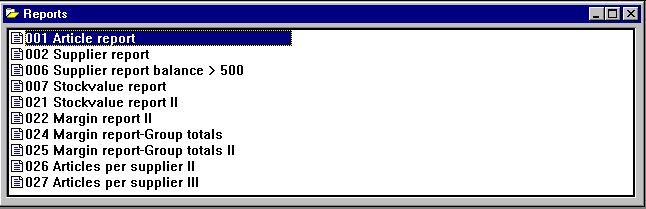 13. Il menu aggiornato di programma di RAPGEN1.6. Gruppi di utentiLa nota che quando selezionate un UTENTE a partire dal listbox del usergroup i permessi voi assegna o revoca è non solo per l'utente specifico ma per tutti gli utenti ha generato con lo stesso numero di gruppo.Ciò mezzi se generate un altro utente con il groupno. 47 poichè il testuser Me/My lui si trasformerà in nello stesso insieme dei permessi. Dovete differenziare i gruppi per fare i permessi differenti.Gli utenti nel gruppo 1 che tutto diventa SUPERUSERs con permesso a tutto, utenti nel gruppo 0 non ha permessi affatto che possano essere usati temporaneamente per inabilitare un utente senza cambiare i permessi.1.7. Permessi di CONCESSIONE per un utenteSe abbiamo uno sguardo sul secondo creato dal consumatore per difetto: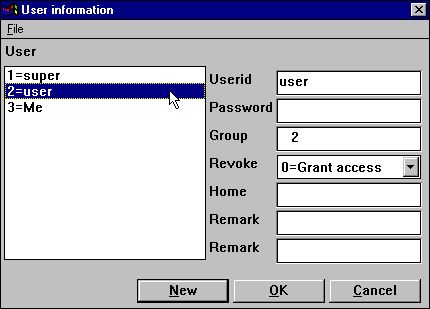 14. Il difetto <user> generato tramite installazione.Questo utente è generato nel gruppo 2 con accesso di CONCESSIONE.Se provate all'inizio attività a TRIO con l'utente del username e nessuna parola d'accesso che sarete gettati appena fuori, i permessi devono essere assegnati per tutto prima che l'utente possa fare qualche cosa. Abbiamo uno sguardo su che cosa da regolarsi fino a usano RAPGEN:1.7.1. Permesso di funzioneDobbiamo dire a che l'utente possa usare RAPGEN selezionando: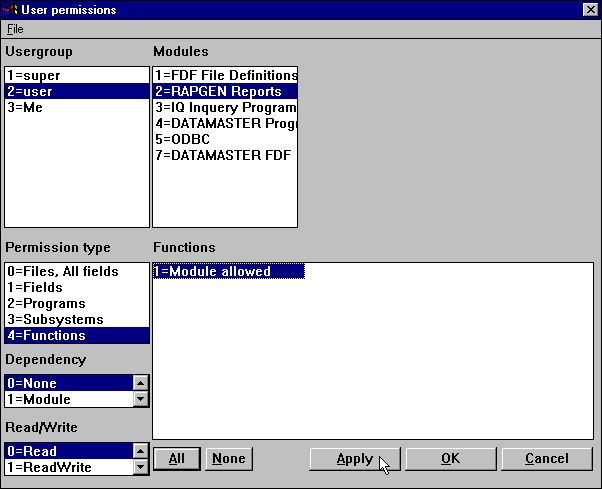 15. Permesso di funzione di RAPGENIl permesso per le funzioni è separato in READ/WRITE/CREATE.Un utente con FUNCTION-READ può iniziare un programma ma non può emendarlo, appena come se - il nl è stato usato dall'icona di WINDOWS per l'inizio di nologo. Ciò può essere usata per REVOCA gli utenti per ostruire tutte le correzioni di programma.MODULE-WRITE non induce le correzioni dei programmi ad essere possibile ma definizione di nuovi programmi. Ciò può essere usata particolarmente per ostruire la nuova funzione di programma di quoziente d'intelligenza.MODULE-CREATE induce la creazione/omissione dei programmi ad essere possibile. Le preferenze ed i sottosistemi sono accessibili soltanto insieme a MODULE-CREATE.Si noti che queste limitazioni non sono effettuate per il modulo di FDF, né nel programmatore o nella versione di DATAMASTER, poichè suggeriamo che un utilizzatore finale dovrebbe avere assoluto nessun accesso per le definizioni di lima affatto.1.7.2. Programmi i permessiOra all'utente è permesso selezionare RAPGEN ma anche alcuni programmi dovrebbero essere consentiti: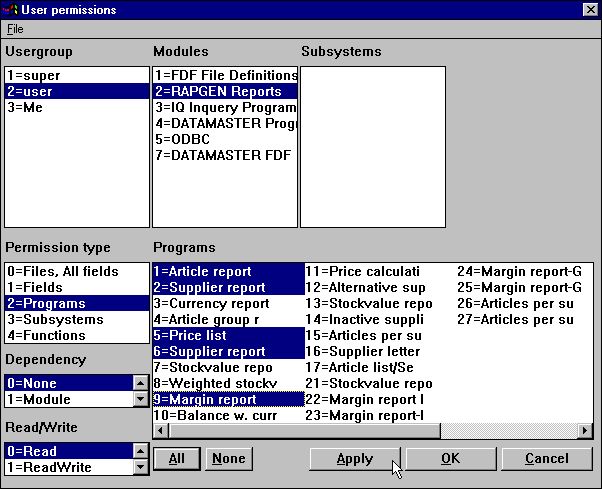 16. Permessi di programma di RAPGENSe ora entriamo mentre l'utente noi ottiene i programmi consentiti soltanto.1.7.2.1. CATENA ad un programmaTutta la CATENA ad un altro programma richiede che l'utente ha permesso al programma concatenato inoltre con un'eccezione:Se all'utente non è permesso fare ALCUNI cambiamenti di programma (FUNCTION-READ soltanto) la CATENA ai programmi del non-permittet sarà permessa. Ciò può essere usata per ridurre i punti del menu dell'utilizzatore finale rimuovendo i programmi concatenati.1.7.3. Permessi della limaTuttavia, se proviamo ad iniziare o emendare uno di questi otterremo un errore: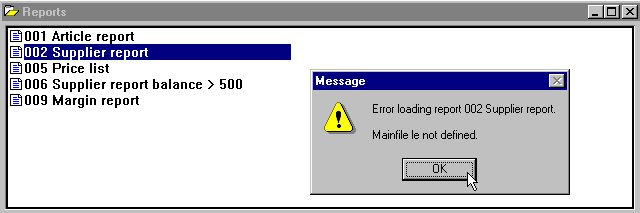 17. RAPGEN che seleziona un programmaDobbiamo consentire l'accesso alle lime coinvolgere anche: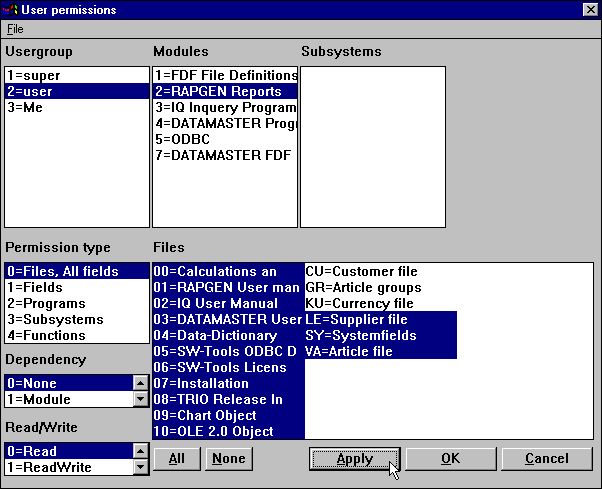 18. Consentire le lime necessarieLima-Identificazioni che consistono di 2 numeri della cifra sono lime manuali che i mezzi voi possono ostruire fuori questi anche.Dovete consentire l'accesso alla lima di sistema SY o almeno ai campi usati da questo (#DD, #PD e #PP = SY#1-3) come minimo. Nel caso di nessun accesso per questi campi tutto il rapporto stamperà 0 le pagine (conteggio della pagina non permesso!)1.7.4. Permessi letturi /scritturiPotete notare che all'utente qui sopra è stato permesso iniziare soltanto i rapporti consentiti, i pulsanti per tutte le modifiche siete oscurati fuori.Se è permesso emendare questi anche dovete assegnare SCRIVETE l'accesso a questi. L'assegnazione scrive l'accesso colto di concessione di volontà in se di accesso.Un utente può avere accesso colto ad alcuni rapporti e può avere scrivere l'accesso ad una parte di questi.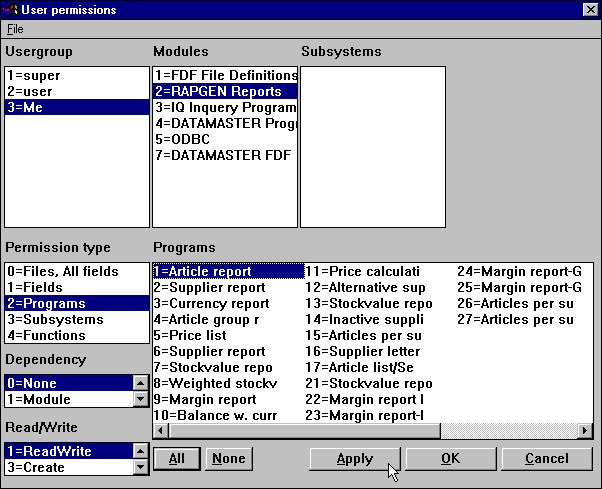 19. L'assegnazione scrive l'accesso per i programmiL'utente ora può emendare il rapporto il numero 1 che significa che i tasti di correzione sono attivi quando questo rapporto è selezionato, mentre i tasti cambia per essere oscurato fuori quando uno degli altri rapporti consentiti è selezionato.SI NOTI che l'utente naturalmente deve avere SCRIVERE il permesso per la FUNZIONE RAPGEN anche concedersi cambiare tutti i rapporti.Nel dialogo dell'utente quando vi regolate per esempio SCRIVA il permesso che in qui direttamente non potrete vedere che il permesso COLTO è dato automaticamente inoltre (SCRIVA le cause permesse COLTE permesse)Ciò è il caso ma non può essere fatta a tempo di definizione dovuto l'utente può essere REVOCA nel qual caso i permessi devono essere di fronte a (le cause proibite a COLTE SCRIVONO proibito a).1.7.5. Generi i permessiFinora abbiamo assegnato alcune risorse (rapporti/lime) che erano già presenti nel sistema. Se desideriamo l'utente inoltre generare i suoi propri rapporti dobbiamo assegnare il permesso per questo anche: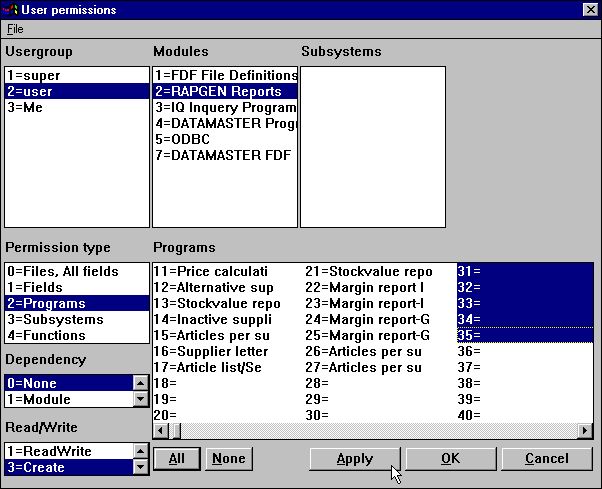 20. L'assegnazione genera il permesso per i programmiQuando l'opzione di generazione è selezionata, i rapporti inutilizzati è incluso nel listbox. Dopo che la marcatura sopra la creazione del rapporto 31-35 sia possibile e l'utente ha letto e scrive l'accesso ai rapporti inoltre.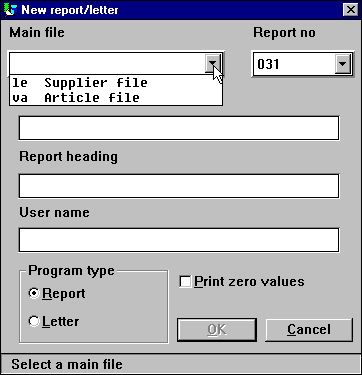 21. Definizione del rapporto nuovoSe guardate la finestra del campo della base di dati, solo le lime permesse saranno indicato come il rapporto fra le lime e lo schema grafico di rapporto sarà ridotto alle risorse consentite.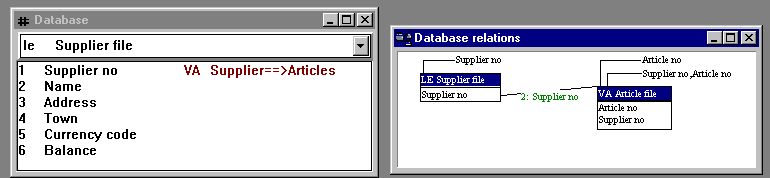 22. Lo schema ridotto della finestra e di rapporto della base di dati1.7.6. Permessi del campoSopra abbiamo assegnato l'accesso per le lime complete all'utente. Se noi in primo luogorimuova l'accesso di concessione per tutta la lima dell'Virginia-Articolopossiamo preferibilmente assegnare l'accesso sul sul terreno selezionando: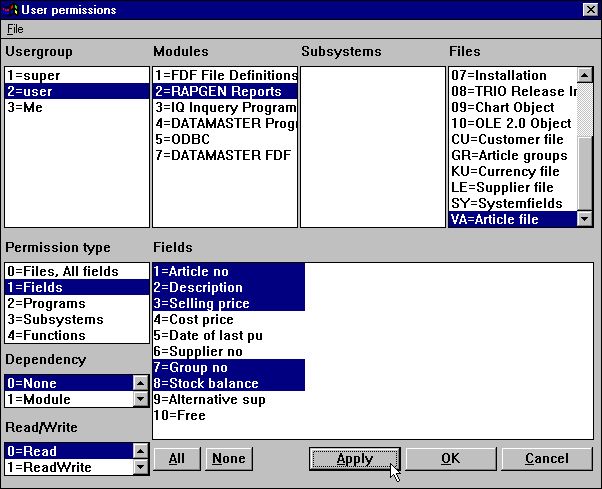 23. La riduzione dei campi ha consentito per una lima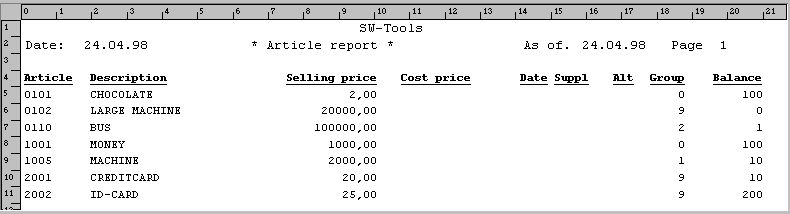 24. Provare a produrre tutti i campi dal VA con il rapporto 1.quali mezzi tutti ha riferito i campi che non sono consentiti si trasformeranno in nel valore di zero dalla stampa. Nessun messaggio di errore o di avvertimento è dato su questo ma le informazioni proibite a sono omesse.Se i campi non permessi sono usati nei calcoli un messaggio di errore sarà dato come il modulo di calcolo non conosce il campo affatto e non può produrre tutto il costante risulta.Se provate ad emendare la disposizione per il rapporto viene come: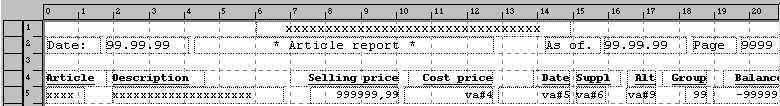 25. Emendamento della disposizione di rapporto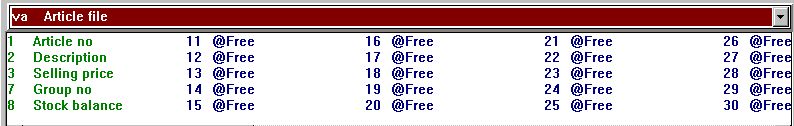 26. Le finestre della base di dati emendando la disposizione di rapportoI campi non permessi non possono scelto dalla finestra della base di dati poichè sono omessi completamente e dovrebbero essere presenti comunque nella disposizione che sono giusto indicati come il riferimento del campo, per non neppure il nome o la disposizione è disponibile.1.7.6.1. Campi di indiceDovete notare che un indice non può funzionare correttamente se l'utente non ha accesso colto per tutti i campi che fanno parte dell'indice.Nel suddetto esempio non ci è accesso colto per il numero del fornitore della lima dell'articolo che è la prima parte dell'indice 2. Ciò significa che quello iniziare un rapporto a usando l'indice 2 della lima non sarà fascicolato secondo il numero del fornitore ma il dipendente in qualche modo altro sull'interfaccia di base di dati usata.1.7.6.2. Collegamenti della limaInoltre nel caso dei collegamenti tutti della lima i campi in causa nel collegamento devono essere assegnati l'accesso colto o il collegamento non funzionerà.Se un programma ha il collegamento ad una lima che non ha permesso colto il programma non può produrre alcun'uscita affatto poichè tutte le lime non possono essere aperte.1.7.6.3. Il campo scrive i permessiFaccia attenzione estremamente se l'aggiornamento della lima è usato ed assegnate l'accesso colto ma non scrivete l'accesso a tutti i campi nelle lime che sono aggiornate.In questo caso soltanto i campi consentiti saranno scritti di nuovo alla lima.1.8. Usando i sottosistemiSe avete generato i sottosistemi che questi saranno indicati nel listbox di sottosistema e dovreste selezionare uno di questi: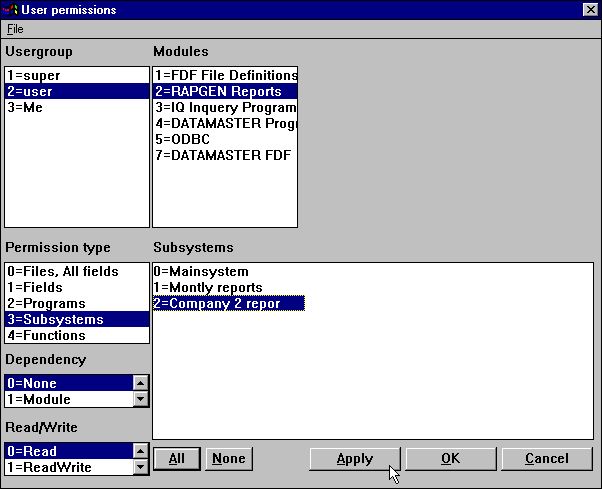 27. Listbox di selezione di sottosistemaInoltre dovete assegnare il permesso usare il sottosistema come tale: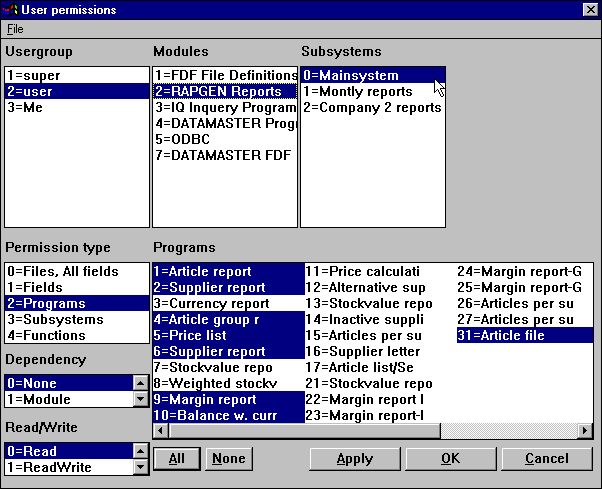 28. Permessi di sottosistema1.8.1. Lime di permessoI permessi sono memorizzati, xxxx essendo il numero del usergroup, in:Questo il mezzo nel suddetto esempio dove un sottosistema è stato generato per l'azienda 2 usando gli stessi rapporti del sistema principale, appena il numero dell'azienda è differente, darà gli stessi diritti di accesso per i rapporti nei due sottosistemi.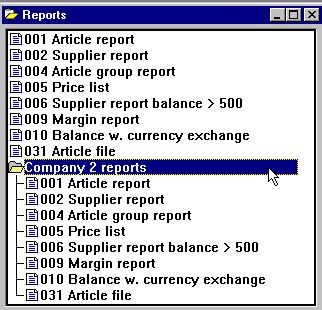 29. Il uguale segnala il permesso nei due sottosistemi dovuto la stessa Us-lima1.8.2. Il listbox di dipendenzaIn tale caso potete rendere i permessi dipendenti dal sottosistema per mezzo del listbox di dipendenza. Se desideriamo un selettore come: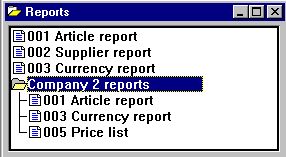 30. Il selettore di rapporto con i diversi permessi di sottosistemain primo luogo dobbiamorimuova i permessi di programma assegnati con la dipendenza NESSUNed allora generi i permessi per ogni sottosistema.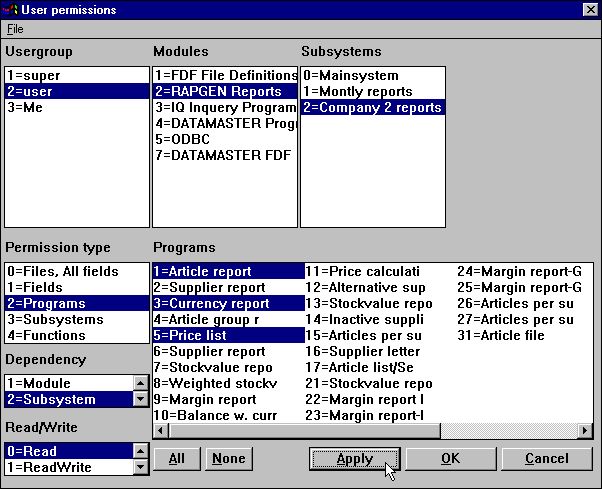 31. Permessi di programma dipendenti dalla selezione di sottosistema1.8.2.1. Dipendenza del moduloNel listbox di dipendenza inoltre troverete il MODULO di opzione il dipendente dipendente e perfino del MODULO &amp; di SOTTOSISTEMA di combinazione.Nel caso dei programmi questi sono quasi dipendente sopportato del modulo poichè RAPGEN e IQ/DM ha selettore abbastanza differente di programma ma quando viene alle lime questi possono essere comuni a tutti i moduli.Selezionando la dipendenza che del modulo potete definire una lima da usare con accesso colto nel quoziente d'intelligenza, che non scriva l'accesso sui campi specifici in RAPGEN ed accesso in DATAMASTER.1.9. Il percorso DOMESTICO degli utenti, messa a punto del SISTEMA principaleQuando iniziate tutto il programma nel TRIO da un'icona di Windows la lima RAP.INI a contenere la messa a punto di preferenze è letta dal percorso dato come indice di funzionamento corrente per l'icona.La lima di RAP.INI è installata con il menu di preferenza e definirà dove tutte le altre lime sono disposte quali BASIS.SSV per le definizioni di interfaccia della base di dati, FILES.SSV per le definizioni di lima e DMSYSTEM.SSV per i sottosistemi.Ciò è immutata finchè lasciate il PERCORSO DOMESTICO nello spazio in bianco delle informazioni dell'utente. Ma se generate un utente come: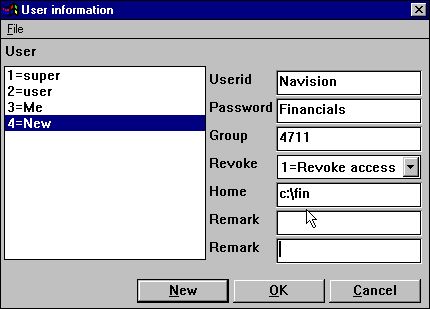 32. Percorso domestico dell'utente specificola lima c:\fin\rap.ini sarà usata che significa che questo utente ha un completo possiede la preferenza ed archivia l'indipendente di messa a punto completamente da tutte le altre esecuzioni.1.10. Il modulo di definizione di lima di FDFGeneralmente dovreste fare attenzione con i permessi definire le lime che inoltre includono il modulo di definizioni/definizione nuova di lima di DATAMASTER.È suggerito vivamente che gli utenti con tali diritti sono o utenti eccellenti o gli utenti con REVOCANO l'accesso soltanto.I campi/lime devono di causa avere scrivere l'accesso e se prendessimo il nostro utente ed aprissimo il modulo di FDF per i campi selezionati sopra, l'esposizione verrebbe come: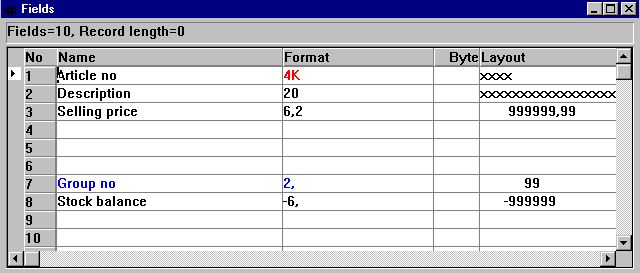 33. Il modulo di FDF per i campi selezionatiSoltanto i campi consentiti possono essere letti/modificati e questo è in conflitto aspro con per esempio DATAMASTER che ridefinisce la lima completa.1.11. Funzioni esterne del DLL dell'utenteLe funzioni esterne del DLL possono essere integrate in TRIO usando le definizioni di lima 00-99 e si comporteranno appena come campi normali in queste lime.1.12. Campi prestabiliti dall'utente nella lima di sistema dell'utenteSiete permessi definire il campo 11-17 nella lima di sistema Stati Uniti per uso specifico. Una volta definito questi sarà disposto nel dialogo della creazione dell'UTENTE e sarà raggiungibile dalla funzione di USERINFO.1.13. Funzione di USERINFOUna funzione di userinfo è stata effettuata per permettere che i programmi abbiano accesso a tutti i parametri dell'utente, vede la descrizione di questo.1.14. Il driver degli Interruttore-Attrezzi ODBCQuando la gestione dell'utente è attiva dovrete entrare al driver di ODBC pure.I parametri di iniziouid=Mepwd=Mypuò essere usato quando collegano al driver.2. Segnali il controllo e le statistiche di inizioQuando la gestione dell'utente è installata ogni inizio di un rapporto è registrato in un logfile ed è visualizzato tramite l'inizio del rapporto: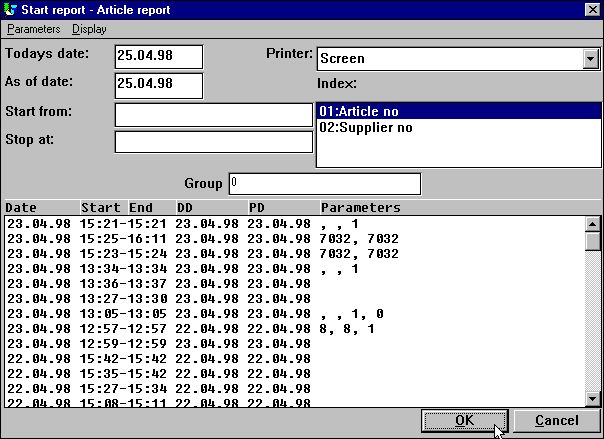 34. Segnali le statistiche tramite l'inizioOgni linea contiene il tempo conclusione/di inizio ed i parametri entrati tramite l'inizio. Da scatti sopra la linea che i parametri hanno usato per quell'inizio specifico saranno fatti aspettano per l'inizio corrente.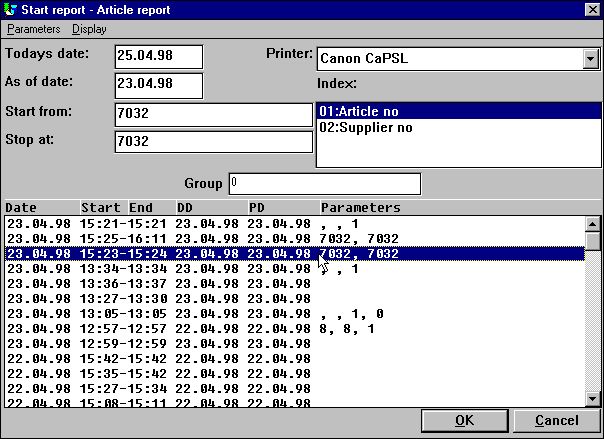 35. Ripetendo l'ultima volta i parametri di inizio da per scattare sopra unalinea;Il dipendente dove sulla linea fate delle azioni differenti di scatto è preso:I PARAMETRI prenderanno avvio/arresto/dati, lo stampatore ed il livello di totaleIl palladio ha regolato il suddetto ma anche come a partire dalla dataIl DD fisserà l'odierna data inoltre2.1. Dato statistico sommario dell'ultimo 100 funzionamentiIl logfile è immagazzinato in un DM1nnn.Logon textfile lo stesso indice dell'archivio sorgente di rapporto ed è regolato ad un massimo di 100 linee che si trasforma in di circa 10 Kb per ogni lima. Quando il rapporto è iniziato più di 100 volte le più vecchie entrate saranno cadute fuori dalla lima.Sulla base di queste 100 voci che potete convincere per fare funzionare la statistica vicino scatti sopra:START/ENDTIME la statistica di funzionamento del sommario è indicato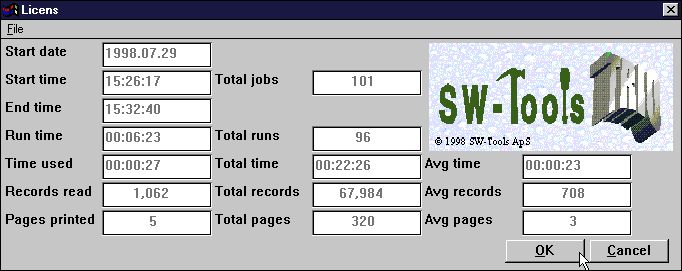 36. Statistiche di inizio di resoconto sommarioNoti l'aiuto di galleggiante del campo quando spostate il cursore sopra i testi del campo.2.1.1. Tempo di inizio, tempo di conclusione, tempo di esecuzione e tempo usatiQuando vi scattate BENE per iniziare un rapporto la data/tempo di INIZIO è inserito, gli altri campi di tempo sono lasciati in bianco. Questo timestamp è rinfrescato quando il rapporto realmente sta cominciando a funzionare, quello è quando le lime sono aperte.Il tempo di CONCLUSIONE è regolato quando chiudete la finestra di esposizione di rapporto e la differenza di tempo dall'inizio a questa è dichiarata come tempo di esecuzione.Mentre il sistema può dovere attendere mentre state osservando il risultato di rapporto sullo schermo che dare un'immagine errata del tempo usato, questo tempo di attesa è ridotto dal tempo di esecuzione che dà il tempo reale USATO dal CPU.2.1.2. Tempo medio e di totaleI LAVORI totali sulle statistiche gli dà il numero di linee nel logfile.I FUNZIONAMENTI totali è il numero di lavori che sono rifiniti. Sulla base di questo e del tempo reale ha usato le figure medie è calcolato.2.2. Particolari dell'entrataPer ogni entrata potete ottenere le informazioni dettagliate vicino vi scattate sopra:STARTDATE i particolari sono indicati.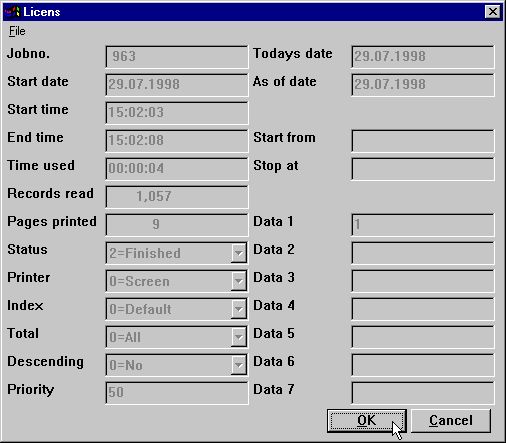 37. Particolari per un lavoroNoti l'aiuto di galleggiante del campo quando spostate il cursore sopra i testi del campo.2.3. Segnali la documentazione ed il menu dell'esposizioneSe avete fornito la documentazione per il rapporto questo prenderà la preferenza sopra l'esposizione di logfile, comunque poteteInserisca una prima linea della documentazione dello SPAZIO IN BIANCO per ottenere il ceppo visualizzatoCon il menu dell'esposizione potete fornire l'esposizione di un cavicchio di documentazione e del ceppo.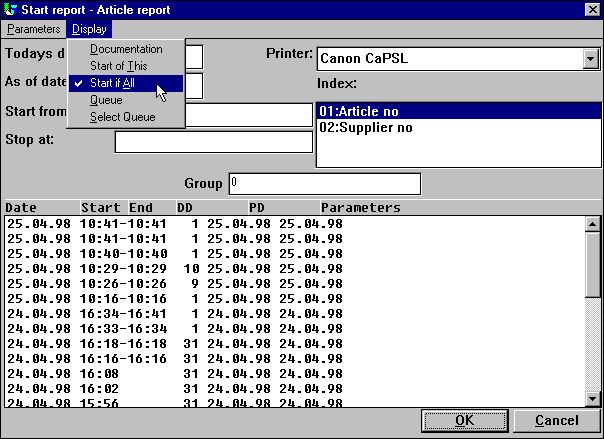 38. Il menu esteso dell'ESPOSIZIONE2.3.1. Inizi TUTTA LA statisticaPer difetto soltanto l'inizio del rapporto selezionato è indicato ma anche gli ultimi 100 inizio di tutto il rapporto nei sottosistemi selezionati di rapporto possono essere indicati. Questa statistica è raccolta in una lima separata chiamata DM1000.LOG3. Segnali i jobqueuesRAPGEN include una funzione della CODA che potete attivare dal menu dell'esposizione selezionando il menupoint PRESCELTO della CODA che dà quanto segue: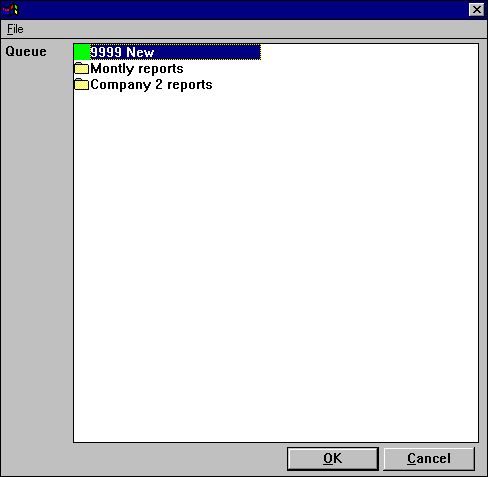 39. Selezione del jobqueue3.1. Definizione della coda nuovaQuando selezionate la NUOVA entrata che siano presenti in c'è ne del sottosistema visualizzato voi sarà data un numero della coda e sarà richiamata per un nome: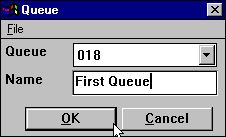 40. Definizione del jobqueue nuovoPotete avere altretante code mentre desiderate.3.1.1. La bandierina di attivazione del queuenumber e della coda di difettoL'ultimo queuenumber che avete usato sarà si ricorda di e suggerito come queuenumber dopo facendo la coda il tentativo.Ciò è immagazzinata mentre un'entrata gradisce QUEUE=18 nella vostra lima di RAP.INI e quando questo è presente il tasto della CODA accennato sotto sarà attivo sullo schermo di inizio.3.2. La coda ed i tasti GIUSTIUna volta che avete attivato una coda otterrete un tasto supplementare della CODA sullo schermo di inizio: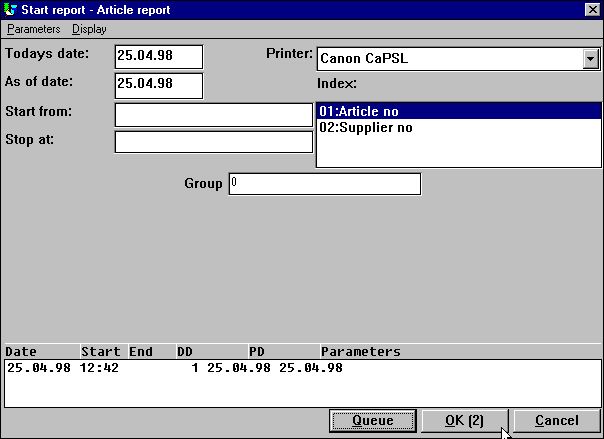 41. La coda ed i tasti GIUSTIQuando scattate il tasto della coda selezionate un queuenumber e potete fornire alcune altre informazione affinchè il lavoro siate inseriti: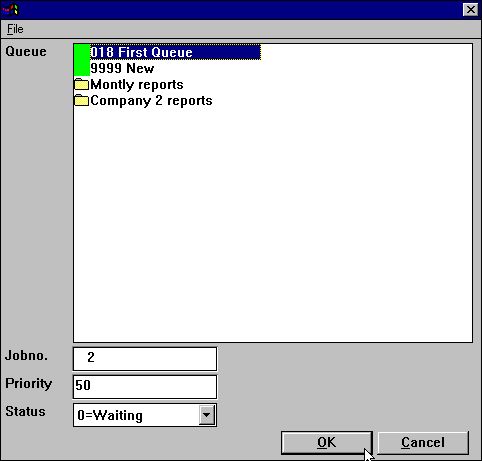 42. Inserendo un lavoro nella codaIl programma è dato il jobnumber libero seguente e questo sarà visualizzato all'interno del tasto GIUSTO. Ciò significa che quando scattate sopra l'APPROVAZIONE (2) il lavoro sarà inserito come lavoro il numero 2.3.2.1. La priorità di lavoroNell'inserire un lavoro nella coda potete registrare il campo di priorità di lavoro. Il suggerimento per un nuovo lavoro sarà sempre 50, ha stabilito la priorità ad un più alto numero per ottenere il lavoro in primo luogo nella coda o abbassarsi per ottenere è ultimo.3.3. Iniziare una codaUna coda è niente ma un rapporto e voi normali più successivamente inizieranno l'esecuzione dei rapporti fatti la coda appena come iniziereste qualunque altro rapporto.La coda in se è di causa collegata al rapporto e memorizzata come il DM1xxx.QUE textfile sull'indice di rapporto.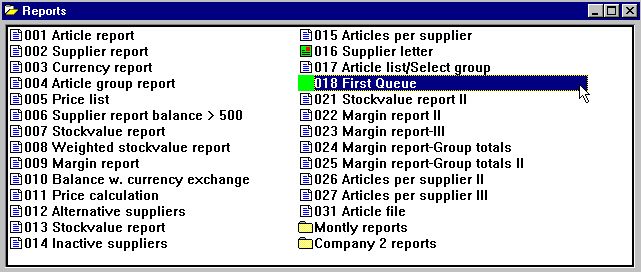 43. Iniziare la codaNotate che la coda è segnata con un'icona speciale sul selettore di rapporto.3.3.1. Code delle codeMentre una coda è threated giusto come un altro rapporto che potete inserire una coda in un'altra coda.3.4. Cancellazione/copiare/documentare una codaPotete cancellare o copiare una coda appena come basterete per un rapporto normale e potete anche fornire la documentazione per questo.In un aspetto del fatto potete selezionare i calcoli/disposizione per la coda anche ma questi saranno ignorati appena poichè il programma in se della coda non è funzionato mai.3.5. Emendamento delle entrate della codaQuando iniziate una coda otterrete i lavori fatti la coda visualizzati appena poichè questa era le statistiche di inizio di rapporti e da scattare sopra il campo di STARTDATE su una linea i particolari del lavoro saranno visualizzati secondo le indicazioni del capitolo di previus.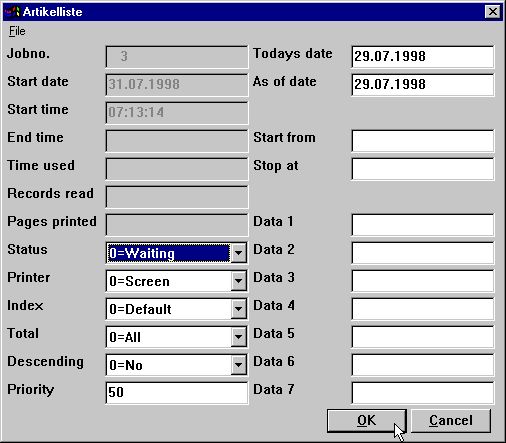 44. Emendamento del lavoro nella codaPotete qui emendare i parametri di inizio di lavoro, vedete inoltre la descrizione che di aiuto ottenete quando sposta il cursore del mouse sopra i campi.3.5.1. Il campo di CONDIZIONE, cancellante un lavoroCon aiuto del campo di CONDIZIONE potete tenere un lavoro dall'esecuzione o cancellarli. Il campo prende i seguenti valori:0 = attendendo1 = funzionando2 = rifinito3 = abbandonato4 = stretta5 = cancellatoFigura lista1. L'icona di administation dell'utente	32. Il menu di administation dell'utente	33. La messa a punto di administation dell'utente	44. Selezione della manutenzione degli utenti	55. Manutenzione degli utenti	56. Generazione dell'utente nuovo	67. Un utente del campione	68. Il dialogo di inizio attività	99. Tutti i rapporti nel sistema del DEMO sono permessi	1210. Selezione della funzione di PERMESSO	1411. Dialogo di permesso	1412. Revoca dell'accesso dal testuser	1513. Il menu aggiornato di programma di RAPGEN	1614. Il difetto <user> generato tramite installazione.	1815. Permesso di funzione di RAPGEN	1916. Permessi di programma di RAPGEN	2117. RAPGEN che seleziona un programma	2318. Consentire le lime necessarie	2419. L'assegnazione scrive l'accesso per i programmi	2520. L'assegnazione genera il permesso per i programmi	2721. Definizione del rapporto nuovo	2822. Lo schema ridotto della finestra e di rapporto della base di dati	2823. La riduzione dei campi ha consentito per una lima	2924. Provare a produrre tutti i campi dal VA con il rapporto 1.	3025. Emendamento della disposizione di rapporto	3026. Le finestre della base di dati emendando la disposizione di rapporto	3027. Listbox di selezione di sottosistema	3428. Permessi di sottosistema	3529. Il uguale segnala il permesso nei due sottosistemi dovuto la stessa Us-lima	3630. Il selettore di rapporto con i diversi permessi di sottosistema	3731. Permessi di programma dipendenti dalla selezione di sottosistema	3832. Percorso domestico dell'utente specifico	4033. Il modulo di FDF per i campi selezionati	4134. Segnali le statistiche tramite l'inizio	4635. Ripetendo l'ultima volta i parametri di inizio da per scattare sopra una	4736. Statistiche di inizio di resoconto sommario	4837. Particolari per un lavoro	5138. Il menu esteso dell'ESPOSIZIONE	5239. Selezione del jobqueue	5440. Definizione del jobqueue nuovo	5541. La coda ed i tasti GIUSTI	5742. Inserendo un lavoro nella coda	5843. Iniziare la coda	6044. Emendamento del lavoro nella coda	63Indexo-	1;3;10;13;19;22;36;6500	17;24;6400-99	4211	3;4;5;7;8;9;10;11;12;13;14;17;18;19;21;22;23;25;26;27;29;30;31;32;33;34;36;37;39;40;41;42;43;44;45;48;49;50;53;55;56;59;61;64;6510	14;41;48;65100	48;5311	1;14;42;43;6511-17	4312	15;43;6513	16;44;6514	18;45;6515	10;19;6518	24;56;6522	2;3;5;7;8;11;18;21;22;24;31;32;36;37;39;46;48;49;50;51;52;53;57;58;59;64;6533	4;9;10;11;23;33;52;53;54;55;56;57;59;60;61;62;63;64;6531-35	2744	5;12;13;25;62;64;6547	17;6555	5;14;27;63;64;6550	5966	6;10;17;29;31;32;33;656015	1077	6;18;19;21;22;23;25;27;29;31;32;33;6588	9;34;36;37;39;6599	12;40;65AA	4;5Abbiamo	18Administation	1Al	9ALCUNI	22Appena	7APPLICAZIONE	15APPROVAZIONE	6;7;58ASSEGNI	13BBASIS	40BENE	6;9;15;49BIANCO	52CCampi	31;43Cancellazione	8;62Catena	11CATENA	11;22Ci	13Ciò	12;17;19;22;26;31;40;56;58CODA	54;56;57Code	61Collegamenti	32COLTE	26COLTO	26Con	52;64CONCESSIONE	13;18CONCLUSIONE	49CONDIZIONE	64Consentire	24;65CPU	49CREATE	19CTRL	15DDa	46DATAMASTER	20;39;41Dato	48DD	24;47Definizione	28;55;65DEL	8DEMO	12;65Dialogo	14;65Dipendenza	39DLL	42DM	39DM1000	53DM1nnn	48DM1xxx	60DMSYSTEM	40Dobbiamo	19;23DOMESTICO	40Dopo	10;15;27Dovete	17;24;31Dovreste	6Eè	4;5;6;9;12;13;15;17;18;19;21;22;25;26;27;30;31;33;36;40;41;44;45;46;47;48;49;50;53;55;56;58;59;60;61;62È	41Emendamento	7;30;63;65ENDTIME	48FFaccia	6;33FDF	20;41;65FILES	40Finora	27FUNCTION-READ	19;22FUNZIONAMENTI	50Funzione	44FUNZIONE	26Funzioni	42GGeneralmente	41Generare	3Generazione	5;6;65Generi	27Gestione	3GIUSTI	57;65GIUSTO	58Gli	17Gruppi	17II	10;30;36;41;45;47;50Il	3;5;9;13;15;16;18;19;33;36;37;40;41;45;47;48;49;52;58;59;64;65In	33;37;62IN	52Indice	2INI	40;56Inizi	53Iniziando	9Iniziare	60;65INIZIO	49Inoltre	32;34Inserisca	52Interruttore-Attrezzi	45IQ	39KKb	48LL	3;10;25;26;27;56;65La	4;5;17;29;40;56;57;59;60;65LA	53LAVORI	50Le	10;19;30;42;65Lima	24Lima-Identificazioni	24Lime	36Listbox	34;65Lo	28;65LOG	53Logon	48MMa	40Me	10;17;45Mentre	49;61Messa	4MESSA	4MODULE-CREATE	19MODULE-WRITE	19MODULO	39My	17;45NNel	24;26;31;39Nell	59Nessun	30NESSUN	37Niente	13Non	4;9NOTA	4Notate	5;60Noti	48;51NOTI	15;26NUOVA	55NUOVO	5OODBC	45Ogni	46Ora	9;21PPARAMETRI	47Particolari	51;65PASSWD	4Per	13;51;53Percorso	40;65PERCORSO	40Permessi	12;18;21;23;25;29;35;38;65Permesso	19;65PERMESSO	14;65Potete	25;55;62;63PRESCELTO	54Programmi	21Proviamo	14PUNTO	4QQuale	6Quando	3;4;27;40;45;46;48;49;55;57;63QUE	60Questa	53Questo	18;36;49QUEUE	56RRAP	40;56RAPGEN	12;15;16;18;19;21;23;26;39;54;65RAPWIN	11READ	19Revoca	15;65REVOCA	12;13;19;26REVOCANO	41REVOCHI	13;14RITORNO	8SSCRIVA	26SCRIVERE	26SCRIVETE	25SCRIVONO	26Se	9;11;12;18;21;22;25;27;28;29;30;32;34;37;52Segnali	46;52;54;65Selezionando	39Selezionate	15Selezioni	8Si	6;20SI	15;26Siete	43SISTEMA	40Soltanto	41Sopra	29SOTTOSISTEMA	39SPAZIO	52SSV	40START	48STARTDATE	51;63Stati	43Statistiche	48;65Sulla	48;50SUPERUSERs	17SY	24SY#1-3	24TTempo	49;50Tramite	3TRIO	3;4;9;10;11;18;40;42Tutta	22TUTTA	53Tuttavia	9;23Tutti	12;65Tutto	13UUn	4;6;19;25;65Una	43;44;57;60Uniti	43Usando	34USATO	49USE	4USERINFO	43;44Uso	3Utente	1UTENTE	3;5;17;43VVA	30;65Virginia-Articolo	29WWindows	3;10;40WINDOWS	19WRITE	19